Review 3 ( Từ ngày 24/4 đến 29/4/2020)Exercise 1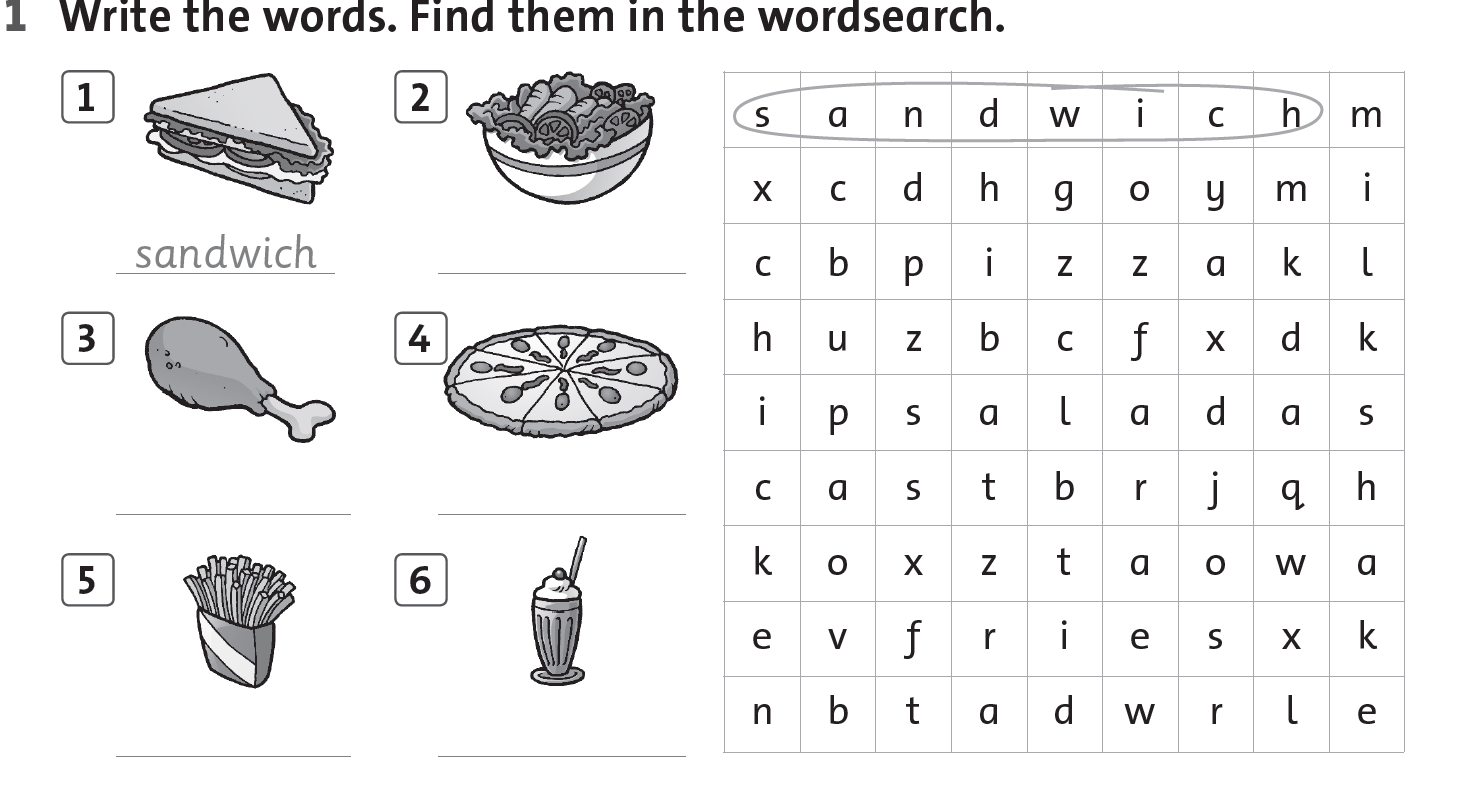 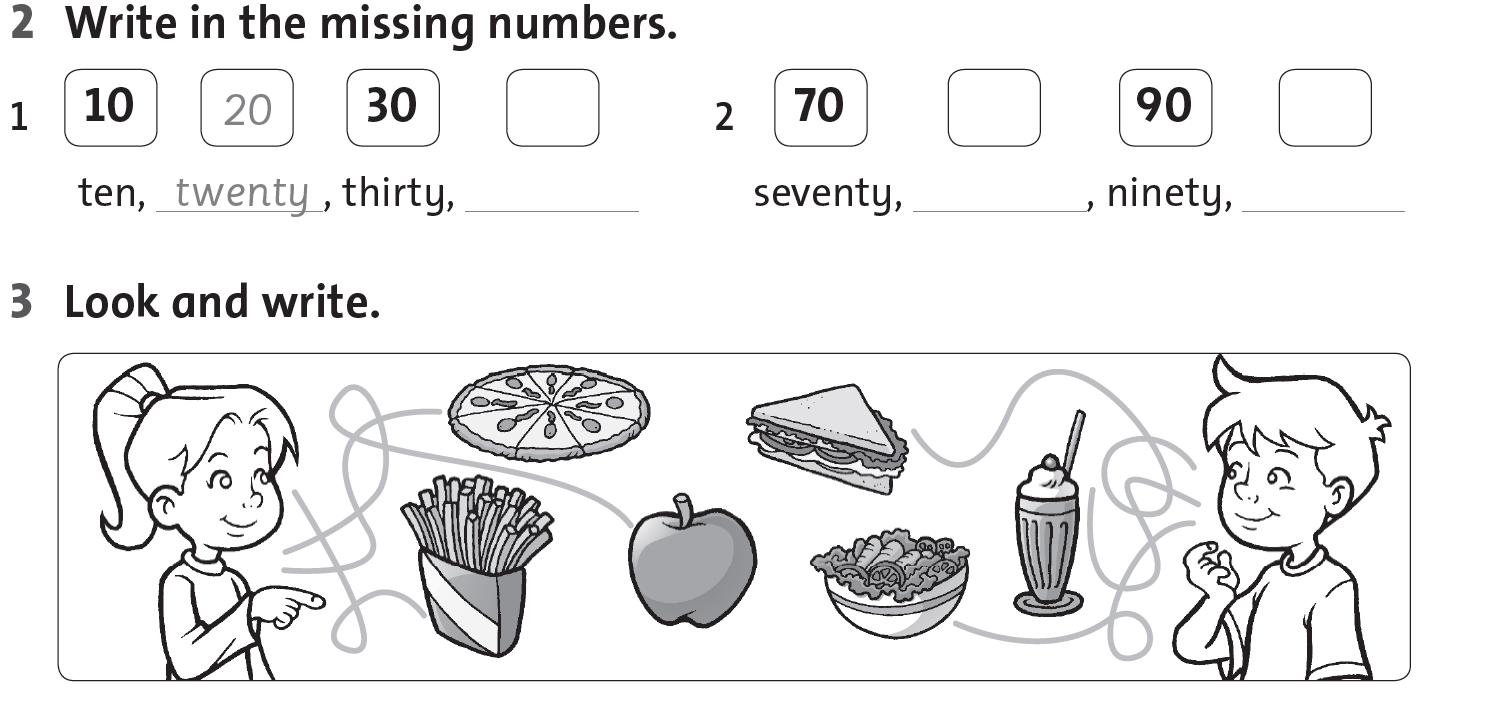 Exercise 2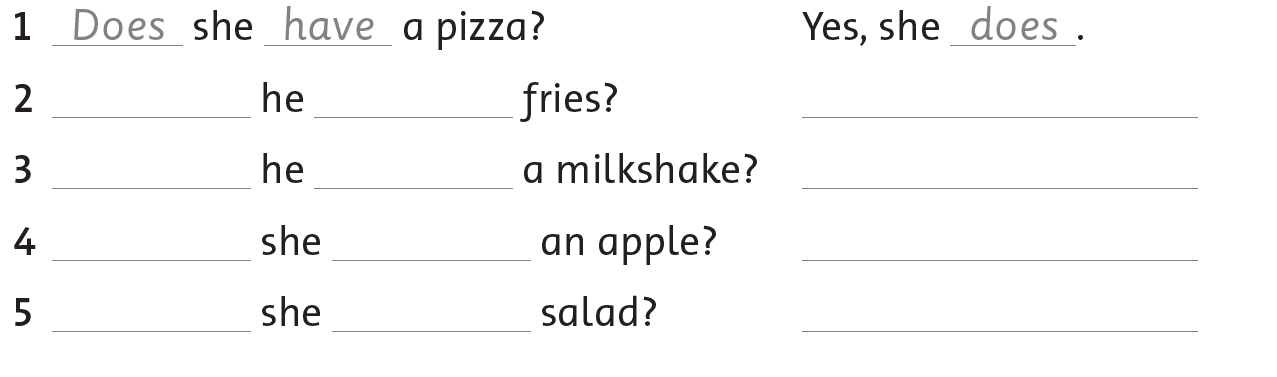 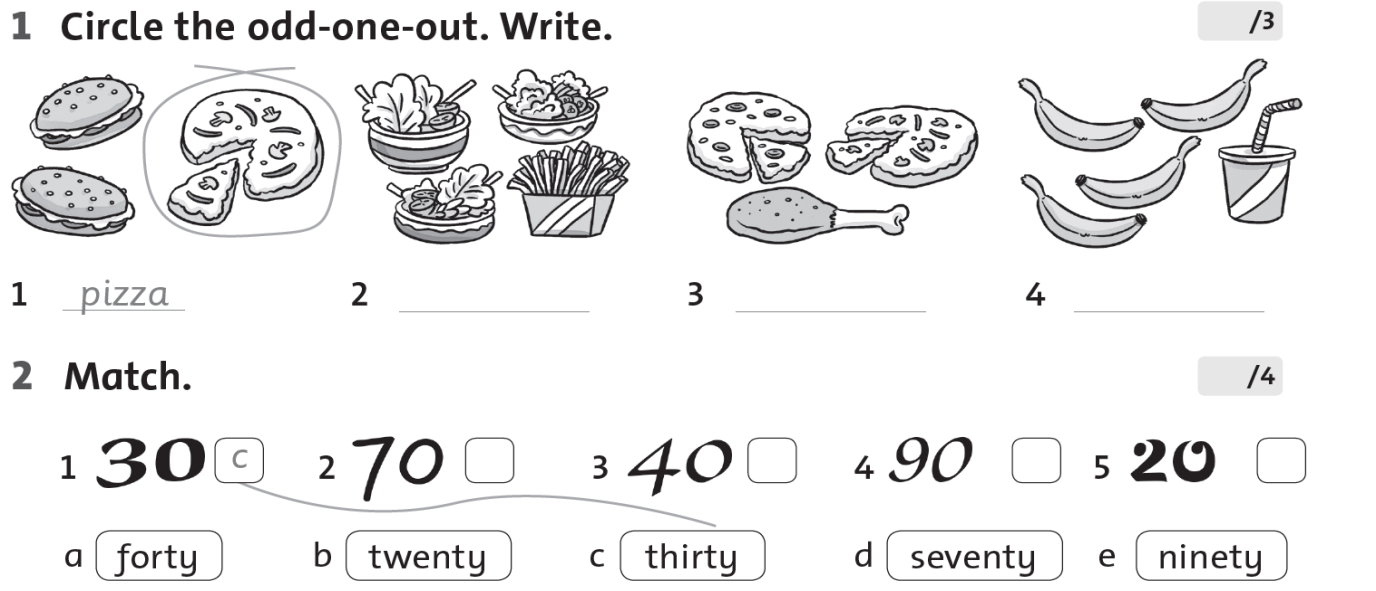 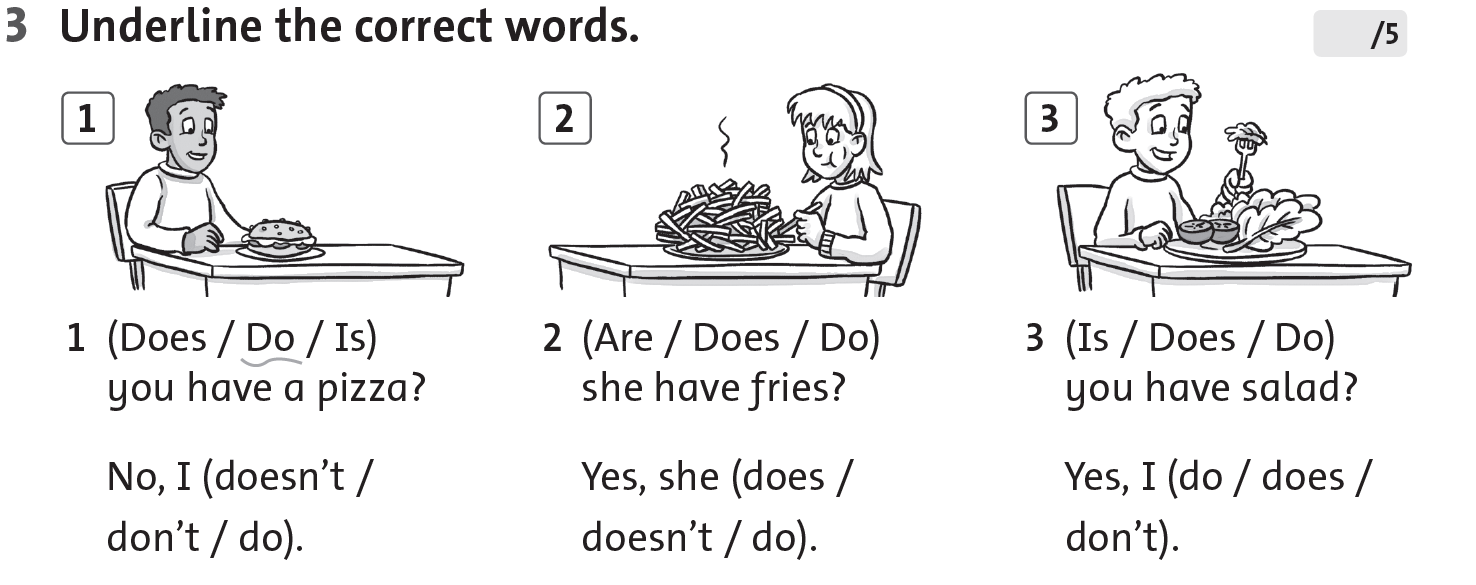 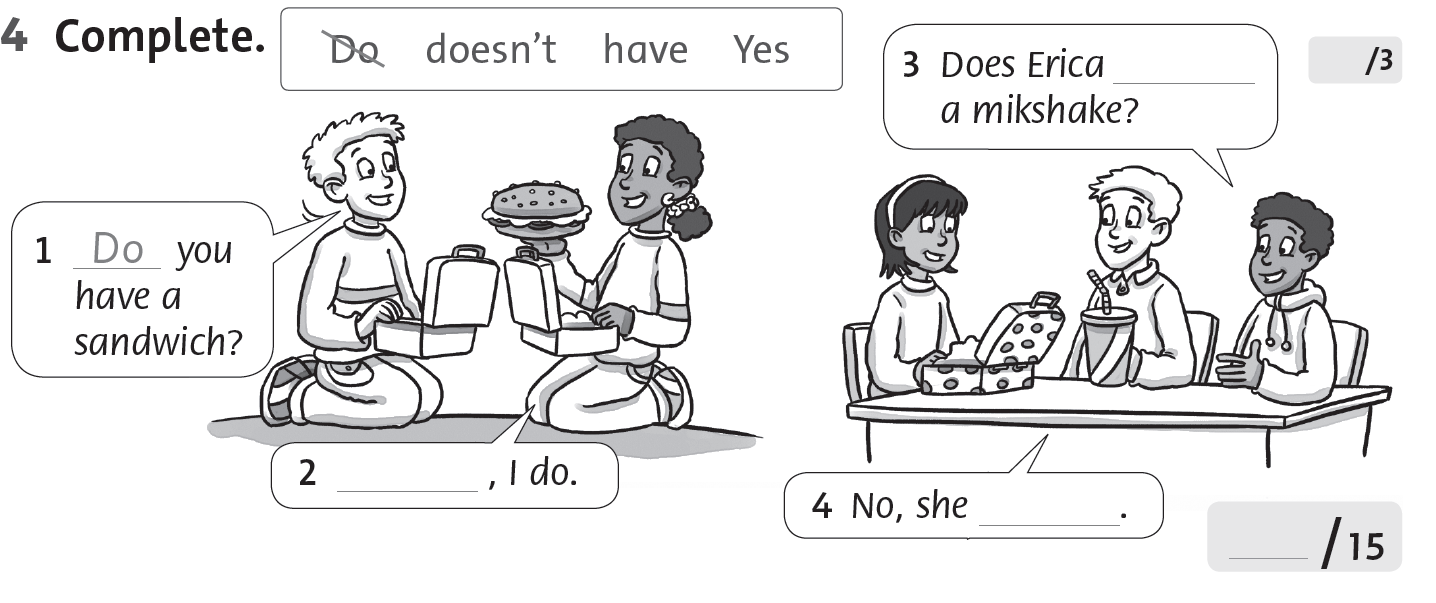 Exercise 3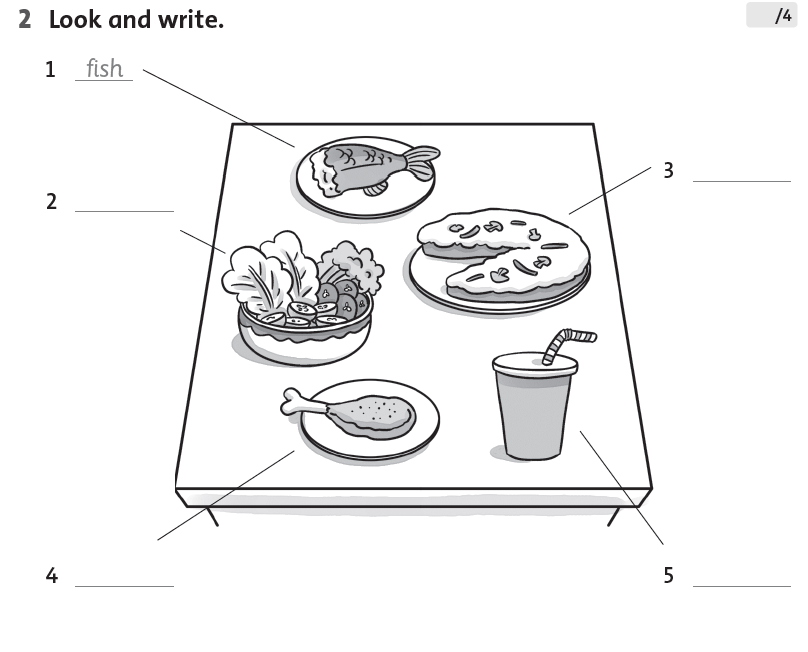 